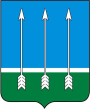 Администрациязакрытого административно - территориального образования Озерный Тверской областиП О С Т А Н О В Л Е Н И Е      Об утверждении муниципальной программы ЗАТО Озерный Тверской области «Жилищно-коммунальное хозяйство и энергетика ЗАТО Озерный Тверской области» на 2024-2026 годыВ соответствии с Порядком принятия решений о разработке муниципальных программ, формирования, реализации и проведения оценки эффективности реализации муниципальных программ ЗАТО Озерный Тверской области, утвержденным постановлением администрации ЗАТО Озерный от 28.08.2013 года № 371, статьей 36 Устава ЗАТО Озерный администрация ЗАТО Озерный постановляет:	1. Утвердить муниципальную программу ЗАТО Озерный Тверской области «Жилищно-коммунальное хозяйство и энергетика ЗАТО Озерный Тверской области» на 2024-2026 годы.	2. Постановление администрации ЗАТО Озерный Тверской области от 09.11.2022 года № 208 «Об утверждении муниципальной программы ЗАТО Озерный Тверской области «Жилищно-коммунальное хозяйство и энергетика ЗАТО Озерный Тверской области» на 2023-2025 годы» признать утратившим силу с 1 января 2024 года.3. Контроль за исполнением настоящего постановления возложить на руководителя отдела по строительству и ЖКХ администрации ЗАТО Озерный С.А.Федотову. 	4. Настоящее постановление опубликовать в газете «Дни Озерного» и разместить на официальном сайте муниципального образования ЗАТО Озерный в сети Интернет (www.ozerny.ru).          5. Постановление вступает в силу с даты опубликования.Глава ЗАТО Озерный                                                                             Н.А. ЯковлеваПриложение к постановлениюадминистрации ЗАТО Озерныйот 09.11.2023 г. № 127МУНИЦИПАЛЬНАЯ ПРОГРАММАЗАТО ОЗЕРНЫЙ ТВЕРСКОЙ ОБЛАСТИ«Жилищно-коммунальное хозяйство и энергетика ЗАТО Озерный Тверской области» на 2024-2026 годы                        ЗАТО Озерный Тверской области2024 годПаспорт муниципальной программы «Жилищно-коммунальное хозяйство и энергетика ЗАТО Озерный Тверской области» на 2024-2026 годы.Раздел IОбщая характеристика сферы реализации муниципальной программы.Подраздел IОбщая характеристика сферы реализации муниципальной программы и прогноз ее развития.	1. В ЗАТО Озерный услугами теплоснабжения, водоснабжения и водоотведения обеспечено 10,92 тыс. человек. Гарантирующим поставщиком услуг теплоснабжения и горячего водоснабжения на территории ЗАТО Озерный признана организация МУП «Коммунальные системы ЗАТО Озерный».  На момент передачи теплового хозяйства из ведения Министерства обороны РФ в муниципальную собственность износ оборудования котельных, наружных сетей теплоснабжения уже составлял 80-100%. Для восстановления эксплуатационных характеристик на теплоисточниках, а также транспортирующих магистралях необходимы большие финансовые вложения. С момента передачи объектов теплохозяйства выполнялись работы только для обеспечения безаварийной работы системы, а на работы капитального характера и модернизацию теплового хозяйства финансовых средств не было.	Необходимо оказание бюджетной поддержки на модернизацию объектов инженерной инфраструктуры с использованием современных энергосберегающих технологий.	Внешний облик ЗАТО Озерный, являющигося местом дислокации дивизии ракетных войск стратегического назначения, непосредственной связан с его  благоустроенностью.	Жилищный фонд ЗАТО Озерный представлен 82 домами из которых 68 многоквартирные. Основная застройка домов проводилась на территории ЗАТО Озерный в период 1970-1980 годах. С этого времени проводились частичные капитальные ремонты элементов и конструкций. Домам требуются капитальные вложения для приведения технических характеристик к нормативному состоянию. 	С 2014 года на территории ЗАТО Озерный начали проводиться капитальные ремонты домов в рамках региональной программы капитального ремонта многоквартирных домов Тверской области. При реализации данной Программы на территории ЗАТО Озерный необходимо оказание квалифицированой помощи жилищному активу многоквартирных домов, фонд капитального ремонта которых формируется на счете регионального оператора, по взаимодействию с Фондом капитального ремонта многоквартирных домов Тверской области и подрядчиками в процессе подготовки и проведения капитального ремонта, чтобы предотвращать и успешно разрешать возможные конфликтные ситуации, приводящие к срыву сроков и ухудшению качества капитального ремонта.Подраздел IIПеречень основных проблем в сфере реализации муниципальной программы.	2. К наиболее актуальным проблемам жилищно-коммунального хозяйства ЗАТО Озерный относятся:	а) системы теплоснабжения и водоснабжения многоквартирных домов в настоящее время характеризуются следующими негативными технико-экономическими показателями:-износ сетей и оборудования, моральное и физическое старение основных производственных фондов;-высокий уровень фактических потерь тепловой энергии и воды;-низкая гидравлическая устойчивость трубопроводов.	б) техническое состояние жилищного фонда в настоящее время характеризуется как удовлетворительное, но необходимо вложение немалых средств в капитальный ремонт жилфонда.  Износ подводящих инженерных коммуникаций к многоквартирным домам достиг уже 100%.	в) в жилых домах 1961-1970 годов постройки проектом не было предусмотрено горячее водоснабжение. Горячее водоснабжение было выполнено хозспособом, без учета реконструкции подводящих и обратных трубопроводов.	г) в домах 1961-1970 годов постройки необходимо провести модернизацию и увеличение мощности электроснабжения.	д) в домах с ограждающими конструкциями – сборные железобетонные панели необходимо выполнить утепление наружных стен.Раздел IIЦели муниципальной программы.Подраздел IПеречень целей муниципальной программы.	3. Целью муниципальной программы является обеспечение комфортных условий проживания, повышение качества и условий жизни населения на территории ЗАТО Озерный Тверской области в сфере жилищно-коммунального хозяйстваПодраздел IIПеречень показателей, характеризующих достижение каждой цели Муниципальной программы.	4. Показателями, характеризующими достижение цели, являются:	а) показатель 1 «Улучшение технического состояния МКД, повышение их энергоэффективности и уровня комфортности проживания в них граждан за счет ответственного управления общим имуществом в МКД его собственниками и привлекающими профессиональными исполнителями»;	б)  показатель 2 «Улучшение благоустроенности территории проживания граждан ЗАТО Озерный»;	5. Значение показателей цели Муниципальной программы по годам ее реализации и описание характеристик показателей цели Муниципальной программы представлены в Приложении 1 к настоящей Муниципальной программе.Раздел IIIПодпрограммы.	6. Реализация Муниципальной программы достигается посредством выполнения следующей подпрограмм:	Подпрограмма 1 «Организация осуществления капитального ремонта многоквартирных жилых домов на территории ЗАТО Озерный Тверской области»;	Подпрограмма 2 «Развитие и благоустройство ЗАТО Озерный Тверской области»Подраздел IПеречень задач подпрограммы.	Выполнение подпрограммы 1 «Организация осуществления капитального ремонта многоквартирных жилых домов на территории ЗАТО Озерный Тверской области» (далее – Подпрограмма 1) осуществляется посредством решения следующих задач:	а) задача 1 Подпрограммы 1 «Повышение надежности сетей горячего водоснабжения и теплоснабжения МКД» (далее – задача 1 Подпрограммы 1);	б) задача 2 Подпрограммы 1 « Капитальный ремонт и ремонт элементов многоквартирных домов» (далее – задача 2 Подпрограммы 1).Выполнение подпрограммы 2 «Развитие и благоустройство ЗАТО Озерный Тверской области» (далее – Подпрограмма 2) осуществляется посредством решения следующих задач:	а) задача 1 Подпрограммы 2 «Повышение уровня внешнего благоустройства, создание комфортных условий для проживания граждан» (далее – задача 1 Подпрограммы 2);	б) задача 2 Подпрограммы 2 «Ответственность жителей ЗАТО Озерный за состояние территории ЗАТО Озерный» (далее – задача 2 Подпрограммы 2).Подраздел IIПеречень показателей, характеризующих решение каждой задачи подпрограммы.	8. Показателями, с помощью которых оценивается решение задачи 1 Подпрограммы 1, являются:а) показатель 1 задачи 1 Подпрограммы 1 «Снижение теплопотерь на участках подачи тепла»;б) показатель 2 задачи 1 Подпрограммы 1 «Снижение аварийности».9. Показателями, с помощью которых оценивается решение задачи 2 Подпрограммы 1, являются:а) показатель 1 задачи 2 Подпрограммы 1 «Количество отремонтированных капитальным ремонтом элементов домов»;б) показатель 2 задачи 2 Подпрограммы 1 «Удовлетворенность жителей условиями проживания».10. Показателями, с помощью которых оценивается решение задачи 1 Подпрограммы 2, являются:а) показатель 1 задачи 1 Подпрограммы 2 «Содержание территории ЗАТО Озерный в нормативном состоянии»;б) показатель 2 задачи 1 Подпрограммы 2 «Увеличение степени благоустроенности территории общего пользования и отдыха детей и взрослых».11. Показателями, с помощью которых оценивается решение задачи 2 Подпрограммы 2, являются:а) показатель 1 задачи 2 Подпрограммы 2 «Приведение территории ЗАТО Озерный в нормативное состояние»;б) показатель 2 задачи 2 Подпрограммы 2 «Уменьшение расходов бюджета на мероприятия связанные с очисткой территорий общего пользования».12. Значение показателей задач Программы по годам ее реализации, описание характеристик показателей задач Подпрограмм представлены в Приложении  1 к настоящей Муниципальной программе.Подраздел IIIИнформация о финансовых ресурсах, необходимых для реализации подпрограммы в разрезе задач по годам реализации муниципальной программы в целом.	16. Общий объем финансовых ресурсов, предусмотренных на реализацию программы составляет 29 008,6 тыс. руб.	17. Объем финансовых средств, предусмотренных на реализацию Подпрограмм по годам их реализации в разрезе задач, представлен в Таблице 1.Таблица 1.Подраздел IVМеханизм управления и мониторинга реализации программыПодраздел IУправление реализацией программы	18. Управление реализацией программы предусматривает:а) создание формальной структуры подчиненности и соответствующего разделения работы при реализации Муниципальной программы между структурными подразделениями администрации ЗАТО Озерный;б) определение мероприятий по реализации Муниципальной программы и распределение их между структурными подразделениями администрации ЗАТО Озерный;в) оперативное принятие решений, обеспечение согласованности  взаимодействия всех структурных подразделений и исполнителей администратора Муниципальной программы;г) учет, контроль и анализ реализации Муниципальной программы.	19. Администратор Муниципальной программы самостоятельно определяет формы и методы управления реализацией Муниципальной программы.	20. Ежегодно в срок до 15 января администратор Муниципальной программы осуществляет разработку плана мероприятий по реализации Муниципальной программы.	21.  Ежегодный план мероприятий по реализации Муниципальной программы предусматривает распределение обязанностей между структурными подразделениями и ответственными исполнителями администратора Муниципальной программы.	22. Администратор Муниципальной программы осуществляет управление реализацией Муниципальной программы в соответствии с утвержденным ежегодным планом мероприятий по реализации Муниципальной программы.	23. Структурные подразделения и ответственные исполнители администратора Муниципальной программы обеспечивают своевременное и полное выполнение Муниципальной программы.Подраздел II.Мониторинг реализации программы.	24. Мониторинг реализации Муниципальной программы обеспечивает:а) регулярность получения информации о реализации Муниципальной программы от ответственных исполнителей администратора Муниципальной программы;б) согласованность действий ответственных исполнителей администратора Муниципальной программы;в) своевременную актуализацию Муниципальной программы с учетом меняющихся внешних и внутренних рисков.	25. Мониторинг реализации Муниципальной программы осуществляется посредством регулярного сбора, анализа и оценки:а) информации об использовании финансовых ресурсов, предусмотренных на реализацию программы;б) информации о достижении запланированных показателей программы.	26. Источниками информации для проведения мониторинга реализации программы являются:а) ведомственная, региональная и федеральная статистика показателей, характеризующих сферу реализации программы;б) отчеты ответственных исполнителей администратора Муниципальной программы о реализации программы;в) другие источники.	27. Мониторинг реализации программы осуществляется в течении всего периода ее реализации и предусматривает:а) ежеквартальную оценку выполнения ежегодного плана мероприятий по реализации программы;б) корректировку (при необходимости) ежегодного плана мероприятий по реализации программы;в) формирование отчета о реализации программы за отчетный финансовый год;г) проведение экспертизы отчета о реализации программы за отчетный финансовый год.	28. К отчету о реализации программы за отчетный финансовый год прилагается пояснительная записка, которая содержит:а) оценку фактического использования финансовых ресурсов и достигнутых показателей программы с указанием причин их отклонения от запланированных значений за отчетный финансовый год;б) оценку возможности использования запланированных финансовых ресурсов и достижения запланированных значений показателей программы до окончания срока ее реализации;в)  результаты деятельности администратора Муниципальной программы по управлению реализацией Муниципальной программы и предложения по совершенствованию управления реализацией Муниципальной программой;г) оценку эффективности реализации программы за отчетный финансовый год.	29. В срок до 15 марта года, следующего за отчетным, администратор Муниципальной программы представляет отчет о реализации программы за отчетный финансовый год на экспертизу в Финансовый отдел администрации ЗАТО Озерный Тверской области.Подраздел III.Взаимодействие администратора Муниципальной программы с организациями, учреждениями, предприятия, со средствами массовой информации.	30. Администратор Муниципальной программы при ее реализации взаимодействует с организациями, учреждениями, предприятиями, со средствами массовой информации, с общественными объединениями при выполнении Подпрограммы 1 «Организация осуществления капитального ремонта многоквартирных жилых домов на территории ЗАТО Озерный  и их инженерной инфраструктуры» и Подпрограммы 2  «Развитие и благоустройство ЗАТО Озерный Тверской области» при решении задачи 2 «Ответственность жителей ЗАТО Озерный за состоянии территории ЗАТО Озерный» путем подготовки и публичной публикации материалов и документации на проведение работ, публикации и предоставления информации необходимой для качественной и своевременного выполнения предусмотренных мероприятий Программы.Подраздел IV.Анализ рисков реализации программы и меры по управлению рисками.	31. В процессе реализации Муниципальной программы могут появиться внешние и внутренние риски.	32. К внешним рискам относятся:а) макроэкономические риски, которые возникают вследствие снижения темпов роста валового внутреннего продукта и уровня инвестиционной активности, а также высокой инфляции, что обуславливает увеличение объема необходимых финансовых средств для реализации мероприятий за счет увеличения стоимости работ и оборудования;б) техногенные и экологические риски, которые возникают вследствие катастроф с медико-социальными последствиями, что обуславливает перераспределение в установленном порядке объема необходимых финансовых средств для реализации мероприятий за счет их направления на ликвидацию последствий катастроф. 	33. К внутренним рискам относятся:- риск не достижения запланированных результатов.	Этот риск минимизируется путем полного раскрытия для общества результатов реализации Муниципальной программы, а также усиления личной ответственности сотрудников за достижение запланированных результатов их выполнения.09.11.2023                      № 127Наименование муниципальной программыМуниципальная программа «Жилищно-коммунальное хозяйство и энергетика ЗАТО Озерный Тверской области» на 2024-2026 годыГлавный администратор муниципальной программыАдминистрация закрытого административно-территориального образования Озерный Тверской областиАдминистраторы муниципальной программы-Срок реализации муниципальной программыНастоящая Программа  реализуется в течении 2024-2026 годовЦели муниципальной программы1. Кардинальное улучшение технического состояния МКД, повышение их энергоэффективности и уровня комфортности проживания в них граждан за счет ответственного управления общим  имуществом в МКД его собственниками и привлекающими профессиональными исполнителями.2. Обеспечение комфортных условий проживания, повышение качества и условий жизни населения на территории Тверской области.ПодпрограммыПодпрограмма 1 «Организация осуществления капитального ремонта многоквартирных жилых домов на территории ЗАТО Озерный Тверской области» (Далее – Подпрограмма 1);Подпрограмма 2  «Развитие и благоустройство ЗАТО Озерный Тверской области» (Далее – Подпрограмма  2).Ожидаемые результаты реализации муниципальной программыУвеличение доли населения удовлетворенных предоставляемой услугой по горячему водоснабжению.Ожидаемые результаты реализации муниципальной программыУменьшение уровня износа коммунальной инфраструктуры и увеличение надежности и безопасности ее функционирования.Ожидаемые результаты реализации муниципальной программыБлагоустройство территории ЗАТО Озерный и содержание территории в нормативном санитарном состоянии.Объемы и источники финансирования муниципальной программы по годам ее реализации в разрезе подпрограммы.Общий объем финансирования Муниципальной программы на 2024-2026 годы составляет 29 008,6  тыс .руб., в том числе по годам ее реализации в разрезе подпрограмм:Подпрограмма 2:2024 год – 13 164,2 тыс.рублей;2025  год – 7 922,2  тыс.рублей;2026 год – 7 922,2 тыс.рублей.№п/пЗадачи ПодпрограммыПо годам реализации Муниципальной программыПо годам реализации Муниципальной программыПо годам реализации Муниципальной программывсего, тыс.руб.№п/пЗадачи Подпрограммы2024 год2025год2026 годвсего, тыс.руб.Подпрограмма 1 «Организация осуществления капитального ремонта многоквартирных жилых домов на территории ЗАТО Озерный Тверской области»0,0 0,00,00,01Задача 1«Повышение надежности внутренних сетей горячего водоснабжения и теплоснабжения МКД»0,00,00,00,02Задача 2«Капитальный ремонт и ремонт элементов многоквартирных домов»0,00,00,00,0Подпрограмма 2 «Развитие и благоустройство ЗАТО Озерный Тверской области»13 164,27 922,27 922,229 008,63Задача 1«Повышение уровня внешнего благоустройства,                                                       создание комфортных условий для проживания граждан»12 520,37 272,27 272,227 064,74Задача 2«Ответственность жителей ЗАТО Озерный за состоянии территории ЗАТО Озерный»643,9	650,0650,01 943,9Итого, тыс.руб.Итого, тыс.руб.13 164,27 922,27 922,229 008,6Приложение № 1                                                                                                          к муниципальной программе "Жилищно-коммунальное хозяйство и энергетика ЗАТО Озерный Тверской области"                                                                                   на 2024-2026 годыПриложение № 1                                                                                                          к муниципальной программе "Жилищно-коммунальное хозяйство и энергетика ЗАТО Озерный Тверской области"                                                                                   на 2024-2026 годыПриложение № 1                                                                                                          к муниципальной программе "Жилищно-коммунальное хозяйство и энергетика ЗАТО Озерный Тверской области"                                                                                   на 2024-2026 годыПриложение № 1                                                                                                          к муниципальной программе "Жилищно-коммунальное хозяйство и энергетика ЗАТО Озерный Тверской области"                                                                                   на 2024-2026 годыПриложение № 1                                                                                                          к муниципальной программе "Жилищно-коммунальное хозяйство и энергетика ЗАТО Озерный Тверской области"                                                                                   на 2024-2026 годыПриложение № 1                                                                                                          к муниципальной программе "Жилищно-коммунальное хозяйство и энергетика ЗАТО Озерный Тверской области"                                                                                   на 2024-2026 годыХарактеристика муниципальной программы ЗАТО Озерный Тверской областиХарактеристика муниципальной программы ЗАТО Озерный Тверской областиХарактеристика муниципальной программы ЗАТО Озерный Тверской областиХарактеристика муниципальной программы ЗАТО Озерный Тверской областиХарактеристика муниципальной программы ЗАТО Озерный Тверской областиХарактеристика муниципальной программы ЗАТО Озерный Тверской областиХарактеристика муниципальной программы ЗАТО Озерный Тверской областиХарактеристика муниципальной программы ЗАТО Озерный Тверской областиХарактеристика муниципальной программы ЗАТО Озерный Тверской областиХарактеристика муниципальной программы ЗАТО Озерный Тверской областиХарактеристика муниципальной программы ЗАТО Озерный Тверской областиХарактеристика муниципальной программы ЗАТО Озерный Тверской областиХарактеристика муниципальной программы ЗАТО Озерный Тверской областиХарактеристика муниципальной программы ЗАТО Озерный Тверской областиХарактеристика муниципальной программы ЗАТО Озерный Тверской областиХарактеристика муниципальной программы ЗАТО Озерный Тверской областиХарактеристика муниципальной программы ЗАТО Озерный Тверской областиХарактеристика муниципальной программы ЗАТО Озерный Тверской областиХарактеристика муниципальной программы ЗАТО Озерный Тверской областиХарактеристика муниципальной программы ЗАТО Озерный Тверской областиХарактеристика муниципальной программы ЗАТО Озерный Тверской областиХарактеристика муниципальной программы ЗАТО Озерный Тверской областиХарактеристика муниципальной программы ЗАТО Озерный Тверской областиХарактеристика муниципальной программы ЗАТО Озерный Тверской областиХарактеристика муниципальной программы ЗАТО Озерный Тверской областиХарактеристика муниципальной программы ЗАТО Озерный Тверской областиХарактеристика муниципальной программы ЗАТО Озерный Тверской областиХарактеристика муниципальной программы ЗАТО Озерный Тверской областиХарактеристика муниципальной программы ЗАТО Озерный Тверской областиХарактеристика муниципальной программы ЗАТО Озерный Тверской областиХарактеристика муниципальной программы ЗАТО Озерный Тверской области"Жилищно-коммунальное хозяйство и энергетика ЗАТО Озерный Тверской области" на 2024-2026 годы"Жилищно-коммунальное хозяйство и энергетика ЗАТО Озерный Тверской области" на 2024-2026 годы"Жилищно-коммунальное хозяйство и энергетика ЗАТО Озерный Тверской области" на 2024-2026 годы"Жилищно-коммунальное хозяйство и энергетика ЗАТО Озерный Тверской области" на 2024-2026 годы"Жилищно-коммунальное хозяйство и энергетика ЗАТО Озерный Тверской области" на 2024-2026 годы"Жилищно-коммунальное хозяйство и энергетика ЗАТО Озерный Тверской области" на 2024-2026 годы"Жилищно-коммунальное хозяйство и энергетика ЗАТО Озерный Тверской области" на 2024-2026 годы"Жилищно-коммунальное хозяйство и энергетика ЗАТО Озерный Тверской области" на 2024-2026 годы"Жилищно-коммунальное хозяйство и энергетика ЗАТО Озерный Тверской области" на 2024-2026 годы"Жилищно-коммунальное хозяйство и энергетика ЗАТО Озерный Тверской области" на 2024-2026 годы"Жилищно-коммунальное хозяйство и энергетика ЗАТО Озерный Тверской области" на 2024-2026 годы"Жилищно-коммунальное хозяйство и энергетика ЗАТО Озерный Тверской области" на 2024-2026 годы"Жилищно-коммунальное хозяйство и энергетика ЗАТО Озерный Тверской области" на 2024-2026 годы"Жилищно-коммунальное хозяйство и энергетика ЗАТО Озерный Тверской области" на 2024-2026 годы"Жилищно-коммунальное хозяйство и энергетика ЗАТО Озерный Тверской области" на 2024-2026 годы"Жилищно-коммунальное хозяйство и энергетика ЗАТО Озерный Тверской области" на 2024-2026 годы"Жилищно-коммунальное хозяйство и энергетика ЗАТО Озерный Тверской области" на 2024-2026 годы"Жилищно-коммунальное хозяйство и энергетика ЗАТО Озерный Тверской области" на 2024-2026 годы"Жилищно-коммунальное хозяйство и энергетика ЗАТО Озерный Тверской области" на 2024-2026 годы"Жилищно-коммунальное хозяйство и энергетика ЗАТО Озерный Тверской области" на 2024-2026 годы"Жилищно-коммунальное хозяйство и энергетика ЗАТО Озерный Тверской области" на 2024-2026 годы"Жилищно-коммунальное хозяйство и энергетика ЗАТО Озерный Тверской области" на 2024-2026 годы"Жилищно-коммунальное хозяйство и энергетика ЗАТО Озерный Тверской области" на 2024-2026 годы"Жилищно-коммунальное хозяйство и энергетика ЗАТО Озерный Тверской области" на 2024-2026 годы"Жилищно-коммунальное хозяйство и энергетика ЗАТО Озерный Тверской области" на 2024-2026 годы"Жилищно-коммунальное хозяйство и энергетика ЗАТО Озерный Тверской области" на 2024-2026 годы"Жилищно-коммунальное хозяйство и энергетика ЗАТО Озерный Тверской области" на 2024-2026 годы"Жилищно-коммунальное хозяйство и энергетика ЗАТО Озерный Тверской области" на 2024-2026 годы"Жилищно-коммунальное хозяйство и энергетика ЗАТО Озерный Тверской области" на 2024-2026 годы"Жилищно-коммунальное хозяйство и энергетика ЗАТО Озерный Тверской области" на 2024-2026 годы"Жилищно-коммунальное хозяйство и энергетика ЗАТО Озерный Тверской области" на 2024-2026 годыАдминистратор муниципальной программы ЗАТО Озерный Тверской области - Администрация ЗАТО ОзерныйАдминистратор муниципальной программы ЗАТО Озерный Тверской области - Администрация ЗАТО ОзерныйАдминистратор муниципальной программы ЗАТО Озерный Тверской области - Администрация ЗАТО ОзерныйАдминистратор муниципальной программы ЗАТО Озерный Тверской области - Администрация ЗАТО ОзерныйАдминистратор муниципальной программы ЗАТО Озерный Тверской области - Администрация ЗАТО ОзерныйАдминистратор муниципальной программы ЗАТО Озерный Тверской области - Администрация ЗАТО ОзерныйАдминистратор муниципальной программы ЗАТО Озерный Тверской области - Администрация ЗАТО ОзерныйАдминистратор муниципальной программы ЗАТО Озерный Тверской области - Администрация ЗАТО ОзерныйАдминистратор муниципальной программы ЗАТО Озерный Тверской области - Администрация ЗАТО ОзерныйАдминистратор муниципальной программы ЗАТО Озерный Тверской области - Администрация ЗАТО ОзерныйАдминистратор муниципальной программы ЗАТО Озерный Тверской области - Администрация ЗАТО ОзерныйАдминистратор муниципальной программы ЗАТО Озерный Тверской области - Администрация ЗАТО ОзерныйАдминистратор муниципальной программы ЗАТО Озерный Тверской области - Администрация ЗАТО ОзерныйАдминистратор муниципальной программы ЗАТО Озерный Тверской области - Администрация ЗАТО ОзерныйАдминистратор муниципальной программы ЗАТО Озерный Тверской области - Администрация ЗАТО ОзерныйАдминистратор муниципальной программы ЗАТО Озерный Тверской области - Администрация ЗАТО ОзерныйАдминистратор муниципальной программы ЗАТО Озерный Тверской области - Администрация ЗАТО ОзерныйАдминистратор муниципальной программы ЗАТО Озерный Тверской области - Администрация ЗАТО ОзерныйАдминистратор муниципальной программы ЗАТО Озерный Тверской области - Администрация ЗАТО ОзерныйАдминистратор муниципальной программы ЗАТО Озерный Тверской области - Администрация ЗАТО ОзерныйАдминистратор муниципальной программы ЗАТО Озерный Тверской области - Администрация ЗАТО ОзерныйАдминистратор муниципальной программы ЗАТО Озерный Тверской области - Администрация ЗАТО ОзерныйАдминистратор муниципальной программы ЗАТО Озерный Тверской области - Администрация ЗАТО ОзерныйАдминистратор муниципальной программы ЗАТО Озерный Тверской области - Администрация ЗАТО ОзерныйАдминистратор муниципальной программы ЗАТО Озерный Тверской области - Администрация ЗАТО ОзерныйАдминистратор муниципальной программы ЗАТО Озерный Тверской области - Администрация ЗАТО ОзерныйАдминистратор муниципальной программы ЗАТО Озерный Тверской области - Администрация ЗАТО ОзерныйАдминистратор муниципальной программы ЗАТО Озерный Тверской области - Администрация ЗАТО ОзерныйАдминистратор муниципальной программы ЗАТО Озерный Тверской области - Администрация ЗАТО ОзерныйАдминистратор муниципальной программы ЗАТО Озерный Тверской области - Администрация ЗАТО ОзерныйАдминистратор муниципальной программы ЗАТО Озерный Тверской области - Администрация ЗАТО ОзерныйПринятые обозначения и сокращения:Принятые обозначения и сокращения:Принятые обозначения и сокращения:Принятые обозначения и сокращения:Принятые обозначения и сокращения:Принятые обозначения и сокращения:Принятые обозначения и сокращения:Принятые обозначения и сокращения:Принятые обозначения и сокращения:Принятые обозначения и сокращения:Принятые обозначения и сокращения:Принятые обозначения и сокращения:1. Программа - муниципальная программа ЗАТО Озерный Тверской области "Жилищно-коммунальное хозяйство и энергетика ЗАТО Озерный Тверской области" на 2024-2026 годы.1. Программа - муниципальная программа ЗАТО Озерный Тверской области "Жилищно-коммунальное хозяйство и энергетика ЗАТО Озерный Тверской области" на 2024-2026 годы.1. Программа - муниципальная программа ЗАТО Озерный Тверской области "Жилищно-коммунальное хозяйство и энергетика ЗАТО Озерный Тверской области" на 2024-2026 годы.1. Программа - муниципальная программа ЗАТО Озерный Тверской области "Жилищно-коммунальное хозяйство и энергетика ЗАТО Озерный Тверской области" на 2024-2026 годы.1. Программа - муниципальная программа ЗАТО Озерный Тверской области "Жилищно-коммунальное хозяйство и энергетика ЗАТО Озерный Тверской области" на 2024-2026 годы.1. Программа - муниципальная программа ЗАТО Озерный Тверской области "Жилищно-коммунальное хозяйство и энергетика ЗАТО Озерный Тверской области" на 2024-2026 годы.1. Программа - муниципальная программа ЗАТО Озерный Тверской области "Жилищно-коммунальное хозяйство и энергетика ЗАТО Озерный Тверской области" на 2024-2026 годы.1. Программа - муниципальная программа ЗАТО Озерный Тверской области "Жилищно-коммунальное хозяйство и энергетика ЗАТО Озерный Тверской области" на 2024-2026 годы.1. Программа - муниципальная программа ЗАТО Озерный Тверской области "Жилищно-коммунальное хозяйство и энергетика ЗАТО Озерный Тверской области" на 2024-2026 годы.1. Программа - муниципальная программа ЗАТО Озерный Тверской области "Жилищно-коммунальное хозяйство и энергетика ЗАТО Озерный Тверской области" на 2024-2026 годы.1. Программа - муниципальная программа ЗАТО Озерный Тверской области "Жилищно-коммунальное хозяйство и энергетика ЗАТО Озерный Тверской области" на 2024-2026 годы.1. Программа - муниципальная программа ЗАТО Озерный Тверской области "Жилищно-коммунальное хозяйство и энергетика ЗАТО Озерный Тверской области" на 2024-2026 годы.1. Программа - муниципальная программа ЗАТО Озерный Тверской области "Жилищно-коммунальное хозяйство и энергетика ЗАТО Озерный Тверской области" на 2024-2026 годы.1. Программа - муниципальная программа ЗАТО Озерный Тверской области "Жилищно-коммунальное хозяйство и энергетика ЗАТО Озерный Тверской области" на 2024-2026 годы.1. Программа - муниципальная программа ЗАТО Озерный Тверской области "Жилищно-коммунальное хозяйство и энергетика ЗАТО Озерный Тверской области" на 2024-2026 годы.1. Программа - муниципальная программа ЗАТО Озерный Тверской области "Жилищно-коммунальное хозяйство и энергетика ЗАТО Озерный Тверской области" на 2024-2026 годы.1. Программа - муниципальная программа ЗАТО Озерный Тверской области "Жилищно-коммунальное хозяйство и энергетика ЗАТО Озерный Тверской области" на 2024-2026 годы.1. Программа - муниципальная программа ЗАТО Озерный Тверской области "Жилищно-коммунальное хозяйство и энергетика ЗАТО Озерный Тверской области" на 2024-2026 годы.1. Программа - муниципальная программа ЗАТО Озерный Тверской области "Жилищно-коммунальное хозяйство и энергетика ЗАТО Озерный Тверской области" на 2024-2026 годы.1. Программа - муниципальная программа ЗАТО Озерный Тверской области "Жилищно-коммунальное хозяйство и энергетика ЗАТО Озерный Тверской области" на 2024-2026 годы.1. Программа - муниципальная программа ЗАТО Озерный Тверской области "Жилищно-коммунальное хозяйство и энергетика ЗАТО Озерный Тверской области" на 2024-2026 годы.1. Программа - муниципальная программа ЗАТО Озерный Тверской области "Жилищно-коммунальное хозяйство и энергетика ЗАТО Озерный Тверской области" на 2024-2026 годы.1. Программа - муниципальная программа ЗАТО Озерный Тверской области "Жилищно-коммунальное хозяйство и энергетика ЗАТО Озерный Тверской области" на 2024-2026 годы.1. Программа - муниципальная программа ЗАТО Озерный Тверской области "Жилищно-коммунальное хозяйство и энергетика ЗАТО Озерный Тверской области" на 2024-2026 годы.1. Программа - муниципальная программа ЗАТО Озерный Тверской области "Жилищно-коммунальное хозяйство и энергетика ЗАТО Озерный Тверской области" на 2024-2026 годы.1. Программа - муниципальная программа ЗАТО Озерный Тверской области "Жилищно-коммунальное хозяйство и энергетика ЗАТО Озерный Тверской области" на 2024-2026 годы.1. Программа - муниципальная программа ЗАТО Озерный Тверской области "Жилищно-коммунальное хозяйство и энергетика ЗАТО Озерный Тверской области" на 2024-2026 годы.1. Программа - муниципальная программа ЗАТО Озерный Тверской области "Жилищно-коммунальное хозяйство и энергетика ЗАТО Озерный Тверской области" на 2024-2026 годы.1. Программа - муниципальная программа ЗАТО Озерный Тверской области "Жилищно-коммунальное хозяйство и энергетика ЗАТО Озерный Тверской области" на 2024-2026 годы.1. Программа - муниципальная программа ЗАТО Озерный Тверской области "Жилищно-коммунальное хозяйство и энергетика ЗАТО Озерный Тверской области" на 2024-2026 годы.1. Программа - муниципальная программа ЗАТО Озерный Тверской области "Жилищно-коммунальное хозяйство и энергетика ЗАТО Озерный Тверской области" на 2024-2026 годы.2. Подпрограмма - подпрограмма муниципальной программы ЗАТО Озерный Тверской области "Жилищно-коммунальное хозяйство и энергетика ЗАТО Озерный Тверской области" на 2024-2026 годы.2. Подпрограмма - подпрограмма муниципальной программы ЗАТО Озерный Тверской области "Жилищно-коммунальное хозяйство и энергетика ЗАТО Озерный Тверской области" на 2024-2026 годы.2. Подпрограмма - подпрограмма муниципальной программы ЗАТО Озерный Тверской области "Жилищно-коммунальное хозяйство и энергетика ЗАТО Озерный Тверской области" на 2024-2026 годы.2. Подпрограмма - подпрограмма муниципальной программы ЗАТО Озерный Тверской области "Жилищно-коммунальное хозяйство и энергетика ЗАТО Озерный Тверской области" на 2024-2026 годы.2. Подпрограмма - подпрограмма муниципальной программы ЗАТО Озерный Тверской области "Жилищно-коммунальное хозяйство и энергетика ЗАТО Озерный Тверской области" на 2024-2026 годы.2. Подпрограмма - подпрограмма муниципальной программы ЗАТО Озерный Тверской области "Жилищно-коммунальное хозяйство и энергетика ЗАТО Озерный Тверской области" на 2024-2026 годы.2. Подпрограмма - подпрограмма муниципальной программы ЗАТО Озерный Тверской области "Жилищно-коммунальное хозяйство и энергетика ЗАТО Озерный Тверской области" на 2024-2026 годы.2. Подпрограмма - подпрограмма муниципальной программы ЗАТО Озерный Тверской области "Жилищно-коммунальное хозяйство и энергетика ЗАТО Озерный Тверской области" на 2024-2026 годы.2. Подпрограмма - подпрограмма муниципальной программы ЗАТО Озерный Тверской области "Жилищно-коммунальное хозяйство и энергетика ЗАТО Озерный Тверской области" на 2024-2026 годы.2. Подпрограмма - подпрограмма муниципальной программы ЗАТО Озерный Тверской области "Жилищно-коммунальное хозяйство и энергетика ЗАТО Озерный Тверской области" на 2024-2026 годы.2. Подпрограмма - подпрограмма муниципальной программы ЗАТО Озерный Тверской области "Жилищно-коммунальное хозяйство и энергетика ЗАТО Озерный Тверской области" на 2024-2026 годы.2. Подпрограмма - подпрограмма муниципальной программы ЗАТО Озерный Тверской области "Жилищно-коммунальное хозяйство и энергетика ЗАТО Озерный Тверской области" на 2024-2026 годы.2. Подпрограмма - подпрограмма муниципальной программы ЗАТО Озерный Тверской области "Жилищно-коммунальное хозяйство и энергетика ЗАТО Озерный Тверской области" на 2024-2026 годы.2. Подпрограмма - подпрограмма муниципальной программы ЗАТО Озерный Тверской области "Жилищно-коммунальное хозяйство и энергетика ЗАТО Озерный Тверской области" на 2024-2026 годы.2. Подпрограмма - подпрограмма муниципальной программы ЗАТО Озерный Тверской области "Жилищно-коммунальное хозяйство и энергетика ЗАТО Озерный Тверской области" на 2024-2026 годы.2. Подпрограмма - подпрограмма муниципальной программы ЗАТО Озерный Тверской области "Жилищно-коммунальное хозяйство и энергетика ЗАТО Озерный Тверской области" на 2024-2026 годы.2. Подпрограмма - подпрограмма муниципальной программы ЗАТО Озерный Тверской области "Жилищно-коммунальное хозяйство и энергетика ЗАТО Озерный Тверской области" на 2024-2026 годы.2. Подпрограмма - подпрограмма муниципальной программы ЗАТО Озерный Тверской области "Жилищно-коммунальное хозяйство и энергетика ЗАТО Озерный Тверской области" на 2024-2026 годы.2. Подпрограмма - подпрограмма муниципальной программы ЗАТО Озерный Тверской области "Жилищно-коммунальное хозяйство и энергетика ЗАТО Озерный Тверской области" на 2024-2026 годы.2. Подпрограмма - подпрограмма муниципальной программы ЗАТО Озерный Тверской области "Жилищно-коммунальное хозяйство и энергетика ЗАТО Озерный Тверской области" на 2024-2026 годы.2. Подпрограмма - подпрограмма муниципальной программы ЗАТО Озерный Тверской области "Жилищно-коммунальное хозяйство и энергетика ЗАТО Озерный Тверской области" на 2024-2026 годы.2. Подпрограмма - подпрограмма муниципальной программы ЗАТО Озерный Тверской области "Жилищно-коммунальное хозяйство и энергетика ЗАТО Озерный Тверской области" на 2024-2026 годы.2. Подпрограмма - подпрограмма муниципальной программы ЗАТО Озерный Тверской области "Жилищно-коммунальное хозяйство и энергетика ЗАТО Озерный Тверской области" на 2024-2026 годы.2. Подпрограмма - подпрограмма муниципальной программы ЗАТО Озерный Тверской области "Жилищно-коммунальное хозяйство и энергетика ЗАТО Озерный Тверской области" на 2024-2026 годы.2. Подпрограмма - подпрограмма муниципальной программы ЗАТО Озерный Тверской области "Жилищно-коммунальное хозяйство и энергетика ЗАТО Озерный Тверской области" на 2024-2026 годы.2. Подпрограмма - подпрограмма муниципальной программы ЗАТО Озерный Тверской области "Жилищно-коммунальное хозяйство и энергетика ЗАТО Озерный Тверской области" на 2024-2026 годы.2. Подпрограмма - подпрограмма муниципальной программы ЗАТО Озерный Тверской области "Жилищно-коммунальное хозяйство и энергетика ЗАТО Озерный Тверской области" на 2024-2026 годы.2. Подпрограмма - подпрограмма муниципальной программы ЗАТО Озерный Тверской области "Жилищно-коммунальное хозяйство и энергетика ЗАТО Озерный Тверской области" на 2024-2026 годы.2. Подпрограмма - подпрограмма муниципальной программы ЗАТО Озерный Тверской области "Жилищно-коммунальное хозяйство и энергетика ЗАТО Озерный Тверской области" на 2024-2026 годы.2. Подпрограмма - подпрограмма муниципальной программы ЗАТО Озерный Тверской области "Жилищно-коммунальное хозяйство и энергетика ЗАТО Озерный Тверской области" на 2024-2026 годы.2. Подпрограмма - подпрограмма муниципальной программы ЗАТО Озерный Тверской области "Жилищно-коммунальное хозяйство и энергетика ЗАТО Озерный Тверской области" на 2024-2026 годы.3. Задача - задача подпрограммы.3. Задача - задача подпрограммы.3. Задача - задача подпрограммы.3. Задача - задача подпрограммы.3. Задача - задача подпрограммы.3. Задача - задача подпрограммы.3. Задача - задача подпрограммы.3. Задача - задача подпрограммы.3. Задача - задача подпрограммы.3. Задача - задача подпрограммы.3. Задача - задача подпрограммы.3. Задача - задача подпрограммы.3. Задача - задача подпрограммы.3. Задача - задача подпрограммы.3. Задача - задача подпрограммы.3. Задача - задача подпрограммы.3. Задача - задача подпрограммы.3. Задача - задача подпрограммы.3. Задача - задача подпрограммы.3. Задача - задача подпрограммы.3. Задача - задача подпрограммы.3. Задача - задача подпрограммы.3. Задача - задача подпрограммы.3. Задача - задача подпрограммы.3. Задача - задача подпрограммы.3. Задача - задача подпрограммы.3. Задача - задача подпрограммы.3. Задача - задача подпрограммы.3. Задача - задача подпрограммы.3. Задача - задача подпрограммы.3. Задача - задача подпрограммы.4. Мероприятие - мероприятие подпрограммы.4. Мероприятие - мероприятие подпрограммы.4. Мероприятие - мероприятие подпрограммы.4. Мероприятие - мероприятие подпрограммы.4. Мероприятие - мероприятие подпрограммы.4. Мероприятие - мероприятие подпрограммы.4. Мероприятие - мероприятие подпрограммы.4. Мероприятие - мероприятие подпрограммы.4. Мероприятие - мероприятие подпрограммы.4. Мероприятие - мероприятие подпрограммы.4. Мероприятие - мероприятие подпрограммы.4. Мероприятие - мероприятие подпрограммы.4. Мероприятие - мероприятие подпрограммы.4. Мероприятие - мероприятие подпрограммы.4. Мероприятие - мероприятие подпрограммы.4. Мероприятие - мероприятие подпрограммы.4. Мероприятие - мероприятие подпрограммы.4. Мероприятие - мероприятие подпрограммы.4. Мероприятие - мероприятие подпрограммы.4. Мероприятие - мероприятие подпрограммы.4. Мероприятие - мероприятие подпрограммы.4. Мероприятие - мероприятие подпрограммы.4. Мероприятие - мероприятие подпрограммы.4. Мероприятие - мероприятие подпрограммы.4. Мероприятие - мероприятие подпрограммы.4. Мероприятие - мероприятие подпрограммы.4. Мероприятие - мероприятие подпрограммы.4. Мероприятие - мероприятие подпрограммы.4. Мероприятие - мероприятие подпрограммы.4. Мероприятие - мероприятие подпрограммы.4. Мероприятие - мероприятие подпрограммы.5. Показатель - показатель цели программы (показатель задачи подпрограммы, показатель мероприятия, показатель административного мероприятия).5. Показатель - показатель цели программы (показатель задачи подпрограммы, показатель мероприятия, показатель административного мероприятия).5. Показатель - показатель цели программы (показатель задачи подпрограммы, показатель мероприятия, показатель административного мероприятия).5. Показатель - показатель цели программы (показатель задачи подпрограммы, показатель мероприятия, показатель административного мероприятия).5. Показатель - показатель цели программы (показатель задачи подпрограммы, показатель мероприятия, показатель административного мероприятия).5. Показатель - показатель цели программы (показатель задачи подпрограммы, показатель мероприятия, показатель административного мероприятия).5. Показатель - показатель цели программы (показатель задачи подпрограммы, показатель мероприятия, показатель административного мероприятия).5. Показатель - показатель цели программы (показатель задачи подпрограммы, показатель мероприятия, показатель административного мероприятия).5. Показатель - показатель цели программы (показатель задачи подпрограммы, показатель мероприятия, показатель административного мероприятия).5. Показатель - показатель цели программы (показатель задачи подпрограммы, показатель мероприятия, показатель административного мероприятия).5. Показатель - показатель цели программы (показатель задачи подпрограммы, показатель мероприятия, показатель административного мероприятия).5. Показатель - показатель цели программы (показатель задачи подпрограммы, показатель мероприятия, показатель административного мероприятия).5. Показатель - показатель цели программы (показатель задачи подпрограммы, показатель мероприятия, показатель административного мероприятия).5. Показатель - показатель цели программы (показатель задачи подпрограммы, показатель мероприятия, показатель административного мероприятия).5. Показатель - показатель цели программы (показатель задачи подпрограммы, показатель мероприятия, показатель административного мероприятия).5. Показатель - показатель цели программы (показатель задачи подпрограммы, показатель мероприятия, показатель административного мероприятия).5. Показатель - показатель цели программы (показатель задачи подпрограммы, показатель мероприятия, показатель административного мероприятия).5. Показатель - показатель цели программы (показатель задачи подпрограммы, показатель мероприятия, показатель административного мероприятия).5. Показатель - показатель цели программы (показатель задачи подпрограммы, показатель мероприятия, показатель административного мероприятия).5. Показатель - показатель цели программы (показатель задачи подпрограммы, показатель мероприятия, показатель административного мероприятия).5. Показатель - показатель цели программы (показатель задачи подпрограммы, показатель мероприятия, показатель административного мероприятия).5. Показатель - показатель цели программы (показатель задачи подпрограммы, показатель мероприятия, показатель административного мероприятия).5. Показатель - показатель цели программы (показатель задачи подпрограммы, показатель мероприятия, показатель административного мероприятия).5. Показатель - показатель цели программы (показатель задачи подпрограммы, показатель мероприятия, показатель административного мероприятия).5. Показатель - показатель цели программы (показатель задачи подпрограммы, показатель мероприятия, показатель административного мероприятия).5. Показатель - показатель цели программы (показатель задачи подпрограммы, показатель мероприятия, показатель административного мероприятия).5. Показатель - показатель цели программы (показатель задачи подпрограммы, показатель мероприятия, показатель административного мероприятия).5. Показатель - показатель цели программы (показатель задачи подпрограммы, показатель мероприятия, показатель административного мероприятия).5. Показатель - показатель цели программы (показатель задачи подпрограммы, показатель мероприятия, показатель административного мероприятия).5. Показатель - показатель цели программы (показатель задачи подпрограммы, показатель мероприятия, показатель административного мероприятия).5. Показатель - показатель цели программы (показатель задачи подпрограммы, показатель мероприятия, показатель административного мероприятия).Коды бюджетной классификацииКоды бюджетной классификацииКоды бюджетной классификацииКоды бюджетной классификацииКоды бюджетной классификацииКоды бюджетной классификацииКоды бюджетной классификацииКоды бюджетной классификацииКоды бюджетной классификацииКоды бюджетной классификацииКоды бюджетной классификацииКоды бюджетной классификацииКоды бюджетной классификацииКоды бюджетной классификацииКоды бюджетной классификацииКоды бюджетной классификацииКоды бюджетной классификацииДополнительный аналитический кодДополнительный аналитический кодДополнительный аналитический кодДополнительный аналитический кодДополнительный аналитический кодДополнительный аналитический кодДополнительный аналитический кодЦели программы, подпрограммы, задачи подпрограммы, мероприятия подпрограммы, административные мероприятия и их показателиЕдиница измеренияГоды реализации программыГоды реализации программыГоды реализации программыЦелевое (суммарное) значение показателяЦелевое (суммарное) значение показателякод администратора программыкод администратора программыкод администратора программыразделразделподразделподразделклассификация целевой статьи расхода бюджетаклассификация целевой статьи расхода бюджетаклассификация целевой статьи расхода бюджетаклассификация целевой статьи расхода бюджетаклассификация целевой статьи расхода бюджетаклассификация целевой статьи расхода бюджетаклассификация целевой статьи расхода бюджетаклассификация целевой статьи расхода бюджетаклассификация целевой статьи расхода бюджетаклассификация целевой статьи расхода бюджетаДополнительный аналитический кодДополнительный аналитический кодДополнительный аналитический кодДополнительный аналитический кодДополнительный аналитический кодДополнительный аналитический кодДополнительный аналитический кодЦели программы, подпрограммы, задачи подпрограммы, мероприятия подпрограммы, административные мероприятия и их показателиЕдиница измерения202420252026значениегод достижения1234567891011121314151617181920212223242526272829303104500000600000000Программа "Жилищно-коммунальное хозяйство и энергетика ЗАТО Озерный Тверской области" на 2024-2026 годы, всеготыс.руб.13164,27922,27922,229008,62026Цель программы  "Обеспечение комфортных условий проживания, повышение качества и условий жизни населения на территории ЗАТО Озерный Тверской области в сфере жилищно-коммунального хозяйства" ххххх2026Показатель 1 "Улучшение технического состояния МКД, повышение их энергоэффективности и уровня комфортности проживания в них граждан за счет ответственного управления общим имуществом в МКД его собственниками и привлекающими профессиональными исполнителями"%808590902026Показатель 2 "Улучшение благоустроенности среды проживания граждан ЗАТО Озерный"%707580802026Подпрограмма 1 "Организация осуществления капитального ремонта многоквартирных жилых домов на территории ЗАТО Озерный и их инженерной инфраструктуры" да/нетдададада2026Задача 1  "Повышение надежности внутренних сетей горячего водоснабжения и теплоснабжения МКД"да/нетдададада2026Показатель 1 "Количество МКД в которых капитально отремонтирована система теплоснабжения по региональной программе капитального ремонта"шт.30032024Показатель 2 "Качество подачи услуги теплоснабжения в МКД"%7000702024Административное мероприятие 1.001 "Организация собрания собственников жилых помещений МКД для принятия решений о проведении капитальных ремонтов"да/нетдададада2026Показатель 1 "Количество организованных собраний"шт.21142026Показатель 2 "Количество принятых решений о проведении капитального ремонта и"шт.21142026Административное мероприятие 1.002 "Организация работы с жителями многоквартирных жилых домов об экономии энергетических ресурсов"да/нетдададада2026Показатель 1 "Количество проведенных общедомовых собраний"шт.11132026Показатель 2 "Экономия расхода энергоресурсов "%101010302026Задача 2 "Капитальный ремонт и ремонт элементов многоквартирных домов"тыс.руб.0,00,00,00,02026Показатель 1"Количество отремонтированных капитальным ремонтом элементов домов"шт11132026Показатель 2 "Удовлетворенность жителей условиями проживания"%1001001001002026Административное мероприятие 1.001 "Организация собрания собственников жилых помещений МКД для принятия решений о проведении капитальных ремонтов элементов"да/нетдададада2026Показатель 1 "Количество организованных собраний"шт555152026Показатель 2 "Количество принятых решений о проведении капитального ремонта элементов МКД"%1001001001002026Административное мероприятие 1.002 "Привлечение собственников жилых помещений к участию в комиссиях по приемке "да/нетдададада2026Показатель 1 "Количество принятых в эксплуатацию объектов законченных капитальным ремонтомшт31152026Показатель 2 "Количество проведенных проверок в рамках муниципального жилищного контроля "шт.1113202604505030620000000Подпрограмма 2 "Развитие и благоустройство ЗАТО Озерный Тверской области "тыс. руб.13164,27922,27922,229008,62026Задача 1 "Повышение уровня внешнего благоустройства, создание комфортных условий для проживания граждан"тыс.руб.12520,37272,27272,227064,72026Показатель 1"Содержание территории ЗАТО Озерный в нормативном состоянии"%1001001001002026Показатель 2 "Увеличение степени благоустроенности территорий общего пользования и отдыха детей и взрослых"кв.м120012001200360020260450503062012001БМероприятие 1.001 "Озеленение территорий общего пользования (посадка деревьев и кустарников, устройство газонов, вырубка сухостоя и прореживание кустарников)"тыс.руб.420,0420,0420,01260,02026Показатель 1 "Выполнение работ по благоустройству территории ЗАТО Озерный Тверской области: озеленение территорий общего пользования (покос трав)"тыс.руб.42042042012602026Показатель 2 "Площадь покосов общественных территорий"кв.км0,1380,1380,1380,13820260450503062012002БМероприятие 1.002 "Благоустройство территорий детских и спортивных площадок" тыс.руб.1300,0500,0500,02300,02026Показатель 1 "Установка оборудования детских игровых площадок"тыс.руб.130050050023002026Показатель 2 "Количество установленных элементов"шт.6331220260450503062012003БМероприятие 1.003 "Содержание наружного электроосвещения, в том числе затраты на электроэнергию" тыс.руб.3800,03800,03800,011400,02026Показатель 1"Обеспечение безопасности нахождения граждан на улице в темное время суток"%808080802025Показатель 2 "Экономия энергоресурсов"%5551520250450503062012004БМероприятие 1.004 "Наружное оформление территории ЗАТО Озерный в период проведения праздников, организация праздничных мероприятий" тыс.руб.200,0200,0200,0600,02026Показатель 1 "Приобретение элементов для праздничного оформления территории многоразового использования"шт151515452026Показатель 2 "Улучшение эстетического вида территорий общего пользования"%5050505020260450503062012012БМероприятие 1.006 "Разработка проектно-сметной документации с целью участия в программе по поддержке местных инициатив на территории ЗАТО Озерный Тверской области" тыс.руб.400,0400,0400,01200,02026Показатель 1 "Количество разработанных проектов"шт11132026Показатель 2 "Количество реализованных проектов"шт11132026045050306201S9003Мероприятие 1.008 "Реализация программ по поддержке местных инициатив в Тверской области, устройство детской игровой площадки в районе дома № 12 по ул. Киевская в ЗАТО Озерный Тверской области" тыс.руб.127,10,00,0127,12024Показатель 1 "Устройство детской игровой площадки в районе дома № 12 по ул. Киевская в ЗАТО Озерный Тверской области"тыс.руб.127,100127,12024Показатель 2 "Количество установленных детских площадок"шт.1,0001,02024045050306201S9005Мероприятие 1.009 "Реализация программ по поддержке местных инициатив в Тверской области, капитальный ремонт пешеходных дорожек в лесопарковой зоне в районе дома № 14 по ул. Московской в ЗАТО Озерный Тверской области" тыс.руб.600,00,00,0600,02024Показатель 1 "Количество установленных детских игровых площадок"шт10012024Показатель 2 "Улучшение функционального использования территорий общего пользования"%9000902024045050306201S9006Мероприятие 1.010 "Реализация программ по поддержке местных инициатив в Тверской области, приобретение световых консолей для благоустройства улиц Московская и Советская в ЗАТО Озерный Тверской области" тыс.руб.141,10,00,0141,12024Показатель 1 "Создание праздничного настроения"%100001002024Показатель 2 "Количество установленных световых панно"шт2000642024045050306201S9007Мероприятие 1.011 "Реализация программ по поддержке местных инициатив в Тверской области, выполнение работ по замене светильников наружного освещения на светодиодные на территории в ЗАТО Озерный Тверской области" тыс.руб.233,30,00,0233,32024Показатель 1 "Количество замененных светильников с лампами ДРЛ на энергоэффективные светодиодные"шт109001092024Показатель 2 "Устройство новой точки освещения территории общего пользования"шт10010020240450503062022001БМероприятие 1.012 "Санитарная очистка территорий общего пользования, ликвидация стихийных свалок" тыс.руб.100,0100,0100,0300,02026Показатель 1 "Количество проведенных общегородских субботников по уборке общественных территорий"шт33392026Показатель 2 "Количество трудовых коллективов принявших участие в городских субботниках"шт2530353520260450503062F255550Мероприятие 1.013 "Субсидия на поддержку муниципальных программ формирования современной городской среды" тыс.руб.3346,60,00,03346,62024Показатель 1 "Капитальный ремонт общественной территории в ЗАТО Озерный Тверской области с целью формирования комфортной городской среды (площадь напротив Храма Андрея Первозванного"тыс.руб.3346,6003346,62024Показатель 2 "Площадь благоустройства"кв.м6020006020202404505030620111450Мероприятие 1.014 "Субсидии местным бюджетам на поддержку обустройства мест массового отдыха населения (городских парков)" тыс.руб.1833,71833,71833,75501,12026Показатель 1 "Благоустройство территрии парка имени маршала М.И. Неделина в ЗАТО Озерный Тверской области"тыс.руб.1833,71833,71833,75501,12026Показатель 2 "Площадь благоустройства"кв.м90009000900090002026045050306201S1450Мероприятие 1.015 "Обустройство мест массового отдыха населения ЗАТО Озерный" тыс.руб.18,518,518,555,52026Показатель 1 "Благоустройство территрии парка имени маршала М.И. Неделина в ЗАТО Озерный Тверской области"тыс.руб.18,518,518,555,52026Показатель 2 "Площадь благоустройства"кв.м90009000900090002026Задача 2 "Ответственность жителей ЗАТО Озерный за состояние территории ЗАТО Озерный"тыс.руб.643,9650,0650,01943,92026Показатель 1 "Приведение территории ЗАТО Озерный в нормативное состояние"%808090902026Показатель 2 "Уменьшение расхода бюджета на мероприятия связанные с очисткой территорий общего пользования"%3030303020260450503062012013БМероприятие 1.001 "Реализация инициативных проектов на территории ЗАТО Озерный Тверской области" тыс.руб.500,0500,0500,01500,02026Показатель 1 "Количество принятых предложений граждан и организаций"шт555152026Показатель 2 "Количество реализованных проектов"шт111320260450503062012005ЛМероприятие 1.002 "Формирование комфортной городской среды" тыс.руб.143,9150,0150,0443,92026Показатель 1 "Количество принятых предложений граждан и организаций"шт555152026Показатель 2 "Количество реализованных проектов"шт11132026Административное мероприятие 2.002 "Привлечение трудовых коллективов ЗАТО Озерный к поддержанию порядка на территориях общего пользования"да/нетдададада2026Показатель 1 "Количество привлеченных трудовых коллективов"шт.252525752025Показатель 2 "Количество проведенных субботников с участием жителей ЗАТО Озерный и трудовых коллективов предприятий и организаций"шт.555152026